Juvenile Justice NMDS 2016–18Exported from METEOR(AIHW's Metadata Online Registry)© Australian Institute of Health and Welfare 2024This product, excluding the AIHW logo, Commonwealth Coat of Arms and any material owned by a third party or protected by a trademark, has been released under a Creative Commons BY 4.0 (CC BY 4.0) licence. Excluded material owned by third parties may include, for example, design and layout, images obtained under licence from third parties and signatures. We have made all reasonable efforts to identify and label material owned by third parties.You may distribute, remix and build on this website’s material but must attribute the AIHW as the copyright holder, in line with our attribution policy. The full terms and conditions of this licence are available at https://creativecommons.org/licenses/by/4.0/.Enquiries relating to copyright should be addressed to info@aihw.gov.au.Enquiries or comments on the METEOR metadata or download should be directed to the METEOR team at meteor@aihw.gov.au.Juvenile Justice NMDS 2016–18Identifying and definitional attributesIdentifying and definitional attributesMetadata item type:Data Set SpecificationMETEOR identifier:758594Registration status:Youth Justice, Superseded 23/08/2022DSS type:National Minimum Data Set (NMDS)Scope:The Juvenile Justice National Minimum Data Set (JJ NMDS) 2016–18 contains information about young people under youth justice supervision in Australia. Young people under youth justice supervision are defined as those who are under the supervision or case management of a youth justice agency because they have:committed or allegedly committed an offence between the ages of 10–17 yearsORcommitted or allegedly committed an offence when aged over 17 years and who are treated as young people due to their vulnerability or immaturity.It does not contain information on young people who are not supervised or case managed by a youth justice agency (for example, young people supervised by an adult correctional agency).The figure below summarises a range of possible pathways through the youth justice system. The stages that require a young person to be supervised by youth justice agencies and are to be included in the JJ NMDS are shaded. These stages are the focus of the Australian Institute of Health and Welfare (AIHW)'s reporting series on youth justice supervision.JJ NMDS files (data element clusters)The JJ NMDS 2016–18 contains four files: Juvenile Justice Client file clusterThe client file cluster contains demographic information on young people under youth justice supervision.Juvenile Justice Order file clusterThe order file cluster contains information about the supervised orders handed down by courts and parole boards to young people under youth justice supervision.

Juvenile Justice Detention file clusterThe detention file cluster contains information about the periods of detention of young people under youth justice supervision. A detention period relates to the period of time a young person is detained in a youth justice remand or detention centre in relation to a particular detention type. A new reception into a detention centre, a change in legal status and a transfer to another detention centre all start a new detention period, while a release from a detention centre, a transfer to another centre or another jurisdiction, a change in legal status, an escape and an abscond all end a detention period.Juvenile Justice Order types file clusterThe order types file cluster links the orders available in jurisdictions with the national order categories.Collection and usage attributesCollection and usage attributesStatistical unit:PersonImplementation start date:01/07/2016Implementation end date:30/06/2018Comments:In November 2012 the Australasian Juvenile Justice Administrators agreed to retain their name (and the name of the collection), but to change the preferred terminology within the collection from ‘juvenile justice’ to ‘youth justice’.Juvenile Justice NMDS redevelopmentPrevious versions of the JJ NMDS comprised a client file, an episode file and a centre file. The episode file contained information on a young person’s most serious supervised order, that is, if a young person was being supervised in relation to more than one order at any one time, only information on the most serious order was collected.Following the review of the JJ NMDS by KPMG in 2008 and 2009, the JJ NMDS was redeveloped and the episode file was replaced with an order file and a detention file and an order type file was added to the NMDS. The client file and the centre file were not altered. A number of data items were added to the JJ NMDS and existing data item names were updated to match the data item names used in METeOR.The centre file was removed from JJ NMDS in 2011.The four files collected for the JJ NMDS have been replicated in METeOR as DSS clusters listed as follows:Juvenile Justice Client file clusterJuvenile Justice Order file clusterJuvenile Justice Detention file clusterJuvenile Justice Order types file cluster.Source and reference attributesSource and reference attributesSubmitting organisation:Australian Youth Justice Administrators (AYJA)
Origin:AIHW (Australian Institute of Health and Welfare) 2004. Juvenile Justice National Minimum Data Set Version 1.3 Data Dictionary. Canberra: AIHW.Reference documents:AIHW 2017. Juvenile Justice National Minimum Data Set. Data Collection Manual 2016–17. Canberra: AIHW.Relational attributesRelational attributesRelated metadata references:Supersedes Juvenile Justice NMDS 2015–16       Youth Justice, Superseded 23/08/2022
Has been superseded by Youth Justice NMDS 2018–20       Youth Justice, Superseded 23/08/2022Implementation in Data Set Specifications:Juvenile Justice DSS 2016–18       Youth Justice, Superseded 23/08/2022Implementation start date: 01/07/2016
Implementation end date: 30/06/2018

Metadata items in this Data Set Specification 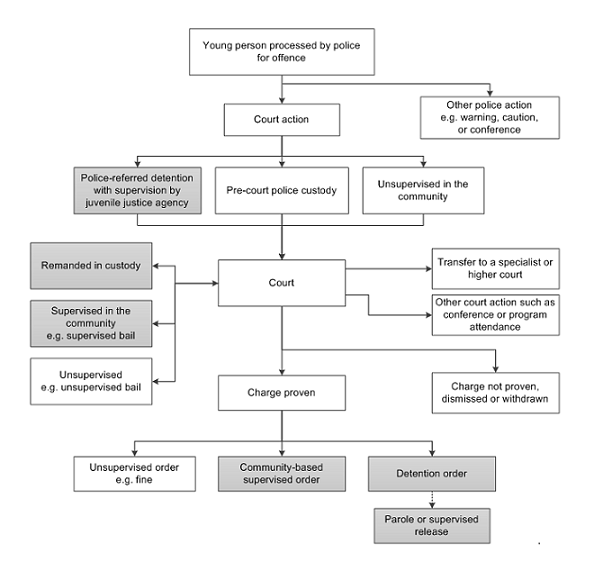 